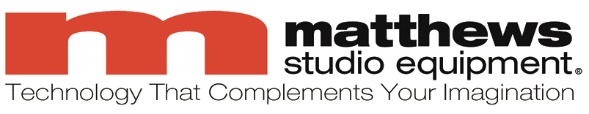 Розрахунок вартості продукції Matthews в Україні:Ціна товару ($ з ПДВ) = ціна на сайті виробника  Х  1,1 (коефіцієнт доставки) X 1,2 ПДВПримітка: товар продається в гривнях, курс та наявність на складі уточнюйте у продавця.